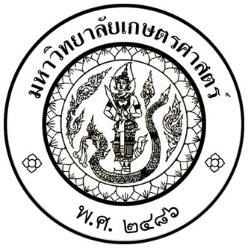 คณะวิทยาการจัดการ ใบลาวันที่...............เดือน.....................................พ.ศ.........................เรื่อง	ขอ  ลาป่วย   ลากิจเรียน	.................................................................................( อาจารย์ที่ปรึกษา)	ข้าพเจ้า  นาย  นาง   นางสาว ..............................................................................................เลขประจำตัวนิสิต.....................................นิสิตชั้นปีที่............สาขาวิชา...........................................................คณะวิทยาการจัดการ ที่อยู่ปัจจุบัน ( สามารถติดต่อได้ทางไปรษณีย์).....................................................................................................................................................โทรศัพท์ที่ติดต่อสะดวก.............................................ความประสงค์ ( ระบุความประสงค์และเหตุผล )	ขอลา ลาป่วย   ลากิจ จำนวน ............. วัน ตั้งแต่วันที่.......เดือน...................พ.ศ...............ถึงวันที่..............เดือน......................พ.ศ..............เนื่องจาก................................................................................รายวิชาที่ต้องขอลาหยุด1. รหัสวิชา		ชื่อวิชา						อาจารย์ผู้สอน			2. รหัสวิชา		ชื่อวิชา						อาจารย์ผู้สอน			3. รหัสวิชา		ชื่อวิชา						อาจารย์ผู้สอน			4. รหัสวิชา		ชื่อวิชา						อาจารย์ผู้สอน			5. รหัสวิชา		ชื่อวิชา						อาจารย์ผู้สอน			6. รหัสวิชา		ชื่อวิชา						อาจารย์ผู้สอน			โดยได้แนบหลักฐานมาประกอบการพิจารณาดังแนบ	จึงเรียนมาเพื่อโปรดพิจารณา						ลงนาม.....................................................................นิสิต						           ( ................................................................) 	ความเห็นอาจารย์ที่ปรึกษาพิจารณาแล้วเห็นว่าอนุมัติและเรียนอ.ประจำวิชาที่เกี่ยวข้องไม่อนุมัติเพราะ.....................................ลงนาม........................................              		   อ.ที่ปรึกษา       ......../........./..........หมายเหตุ - อ.ที่ปรึกษาที่มีสิทธิอนุมัติการลาได้ไม่เกิน 15 วัน หากเกินเป็นอำนาจคณบดีในการให้ความเห็นชอบนิสิตที่ได้รับการอนุมัติการลาแล้วมีสิทธิได้รับการผ่อนผันด้านการสอบ การนับเวลาเรียนและสิทธิอื่นๆที่      เกี่ยวข้องกับการเรียนการสอบ ( ตามข้อบังคับว่าด้วยการศึกษาขั้นปริญาตรี มก. พศ.2548 ข้อ 22.2 )